ПРОЕКТ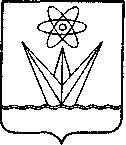  СОВЕТ ДЕПУТАТОВЗАКРЫТОГО АДМИНИСТРАТИВНО-ТЕРРИТОРИАЛЬНОГО ОБРАЗОВАНИЯ ГОРОДА ЗЕЛЕНОГОРСКА КРАСНОЯРСКОГО КРАЯРЕШЕНИЕ________                                      г. Зеленогорск                                     № ______Об утверждении ликвидационного баланса Управления социальной защиты населения Администрации ЗАТО г. Зеленогорска	В соответствии с пунктом 6 статьи 63 Гражданского кодекса Российской Федерации,  Федеральным  законом от  06.10.2003 № 131-ФЗ «Об общих принципах организации местного самоуправления в Российской Федерации», решениями Совета депутатов ЗАТО г. Зеленогорска от 29.08.2019 № 13-56р «О ликвидации Управления социальной защиты населения Администрации ЗАТО г. Зеленогорска», от 20.02.2020 № 18-75р «О завершении мероприятий по ликвидации Управления социальной защиты населения  Администрации  ЗАТО г. Зеленогорска  и о внесении изменений в решение Совета депутатов ЗАТО г. Зеленогорска от 29.08.2019 № 13-56р «О ликвидации Управления социальной защиты населения  Администрации  ЗАТО г. Зеленогорска»,  руководствуясь Уставом города Зеленогорска, Совет депутатов ЗАТО  г. ЗеленогорскаРЕШИЛ:1. Утвердить ликвидационный баланс Управления социальной защиты населения Администрации ЗАТО г. Зеленогорска согласно приложению к настоящему решению.	2. Настоящее решение вступает в силу в день, следующий за днем его опубликования в газете «Панорама». 3. Контроль за выполнением настоящего решения возложить на постоянную комиссию по местному самоуправлению и социальной политике.Глава ЗАТО г. Зеленогорска    		Председатель Совета депутатов							ЗАТО г. Зеленогорска_____________ М.В. Сперанский		_____________В.В. ТерентьевПриложениек решению Совета депутатов ЗАТО г. Зеленогорска  от ________ № __________Ликвидационный баланс Управления социальной защиты населения Администрации ЗАТО г. ЗеленогорскаЛиквидационная комиссия:Заместитель Главы ЗАТО г. Зеленогорска по вопросам социальной сферы, руководитель ликвидационной комиссии_______________________ Коваленко Л.В.                   (подпись)Начальник территориального отделения краевого государственного казенного учреждения «Управление социальной защиты населения» по ЗАТО г. Зеленогорск Красноярского края, заместитель руководителя ликвидационной комиссии, заместитель руководителя ликвидационной комиссии_______________________ Стайнова В.С.                   (подпись)Члены комиссии:Главный специалист-эксперт отдела реализации социальных гарантий территориального отделения краевого государственного казенного учреждения «Управление социальной защиты населения» по ЗАТО г. Зеленогорск Красноярского края_______________________ Алексеева Е.Л.Главный специалист-эксперт отдела предоставления отдельных мер социальной поддержки территориального отделения краевого государственного казенного учреждения «Управление социальной защиты населения» по ЗАТО г. Зеленогорск  Красноярского края_______________________ Архипова Т.В.Начальник отдела реализации социальных гарантий территориального отделения краевого государственного казенного учреждения «Управление социальной защиты населения» по ЗАТО г. Зеленогорск Красноярского края_______________________ Бунтина Т.С.                   (подпись)Ведущий специалист-эксперт отдела реализации социальных гарантий территориального отделения краевого государственного казенного учреждения «Управление социальной защиты населения» по ЗАТО г. Зеленогорск Красноярского края_______________________ Зырянова С.В.                   (подпись)Руководитель Финансового управления Администрации ЗАТО г.Зеленогорска_______________________ Малышева Н.Г.                   (подпись)Главный бухгалтер Администрации ЗАТО г. Зеленогорска_______________________ Михалева И.В.                   (подпись)Главный специалист по кадрам отдела по правовой и кадровой работе Администрации ЗАТО г. Зеленогорска_______________________ Полковникова Е.А.                   (подпись)Показатель / Номер графы233а3б44а4б5678АКТИВ35026 038 043,6926 038 043,69----26 038 043,69---ПАССИВ70026 038 043,6926 038 043,69----26 038 043,69---ОТКЛОНЕНИЕ----------РАЗДЕЛИТЕЛЬНЫЙ (ЛИКВИДАЦИОННЫЙ) БАЛАНСГЛАВНОГО РАСПОРЯДИТЕЛЯ, РАСПОРЯДИТЕЛЯ, ПОЛУЧАТЕЛЯ БЮДЖЕТНЫХ СРЕДСТВ,ГЛАВНОГО АДМИНИСТРАТОРА, АДМИНИСТРАТОРА ИСТОЧНИКОВ ФИНАНСИРОВАНИЯ ДЕФИЦИТА БЮДЖЕТА,ГЛАВНОГО АДМИНИСТРАТОРА, АДМИНИСТРАТОРА ДОХОДОВ БЮДЖЕТАРАЗДЕЛИТЕЛЬНЫЙ (ЛИКВИДАЦИОННЫЙ) БАЛАНСГЛАВНОГО РАСПОРЯДИТЕЛЯ, РАСПОРЯДИТЕЛЯ, ПОЛУЧАТЕЛЯ БЮДЖЕТНЫХ СРЕДСТВ,ГЛАВНОГО АДМИНИСТРАТОРА, АДМИНИСТРАТОРА ИСТОЧНИКОВ ФИНАНСИРОВАНИЯ ДЕФИЦИТА БЮДЖЕТА,ГЛАВНОГО АДМИНИСТРАТОРА, АДМИНИСТРАТОРА ДОХОДОВ БЮДЖЕТАРАЗДЕЛИТЕЛЬНЫЙ (ЛИКВИДАЦИОННЫЙ) БАЛАНСГЛАВНОГО РАСПОРЯДИТЕЛЯ, РАСПОРЯДИТЕЛЯ, ПОЛУЧАТЕЛЯ БЮДЖЕТНЫХ СРЕДСТВ,ГЛАВНОГО АДМИНИСТРАТОРА, АДМИНИСТРАТОРА ИСТОЧНИКОВ ФИНАНСИРОВАНИЯ ДЕФИЦИТА БЮДЖЕТА,ГЛАВНОГО АДМИНИСТРАТОРА, АДМИНИСТРАТОРА ДОХОДОВ БЮДЖЕТАРАЗДЕЛИТЕЛЬНЫЙ (ЛИКВИДАЦИОННЫЙ) БАЛАНСГЛАВНОГО РАСПОРЯДИТЕЛЯ, РАСПОРЯДИТЕЛЯ, ПОЛУЧАТЕЛЯ БЮДЖЕТНЫХ СРЕДСТВ,ГЛАВНОГО АДМИНИСТРАТОРА, АДМИНИСТРАТОРА ИСТОЧНИКОВ ФИНАНСИРОВАНИЯ ДЕФИЦИТА БЮДЖЕТА,ГЛАВНОГО АДМИНИСТРАТОРА, АДМИНИСТРАТОРА ДОХОДОВ БЮДЖЕТАРАЗДЕЛИТЕЛЬНЫЙ (ЛИКВИДАЦИОННЫЙ) БАЛАНСГЛАВНОГО РАСПОРЯДИТЕЛЯ, РАСПОРЯДИТЕЛЯ, ПОЛУЧАТЕЛЯ БЮДЖЕТНЫХ СРЕДСТВ,ГЛАВНОГО АДМИНИСТРАТОРА, АДМИНИСТРАТОРА ИСТОЧНИКОВ ФИНАНСИРОВАНИЯ ДЕФИЦИТА БЮДЖЕТА,ГЛАВНОГО АДМИНИСТРАТОРА, АДМИНИСТРАТОРА ДОХОДОВ БЮДЖЕТАРАЗДЕЛИТЕЛЬНЫЙ (ЛИКВИДАЦИОННЫЙ) БАЛАНСГЛАВНОГО РАСПОРЯДИТЕЛЯ, РАСПОРЯДИТЕЛЯ, ПОЛУЧАТЕЛЯ БЮДЖЕТНЫХ СРЕДСТВ,ГЛАВНОГО АДМИНИСТРАТОРА, АДМИНИСТРАТОРА ИСТОЧНИКОВ ФИНАНСИРОВАНИЯ ДЕФИЦИТА БЮДЖЕТА,ГЛАВНОГО АДМИНИСТРАТОРА, АДМИНИСТРАТОРА ДОХОДОВ БЮДЖЕТАРАЗДЕЛИТЕЛЬНЫЙ (ЛИКВИДАЦИОННЫЙ) БАЛАНСГЛАВНОГО РАСПОРЯДИТЕЛЯ, РАСПОРЯДИТЕЛЯ, ПОЛУЧАТЕЛЯ БЮДЖЕТНЫХ СРЕДСТВ,ГЛАВНОГО АДМИНИСТРАТОРА, АДМИНИСТРАТОРА ИСТОЧНИКОВ ФИНАНСИРОВАНИЯ ДЕФИЦИТА БЮДЖЕТА,ГЛАВНОГО АДМИНИСТРАТОРА, АДМИНИСТРАТОРА ДОХОДОВ БЮДЖЕТАРАЗДЕЛИТЕЛЬНЫЙ (ЛИКВИДАЦИОННЫЙ) БАЛАНСГЛАВНОГО РАСПОРЯДИТЕЛЯ, РАСПОРЯДИТЕЛЯ, ПОЛУЧАТЕЛЯ БЮДЖЕТНЫХ СРЕДСТВ,ГЛАВНОГО АДМИНИСТРАТОРА, АДМИНИСТРАТОРА ИСТОЧНИКОВ ФИНАНСИРОВАНИЯ ДЕФИЦИТА БЮДЖЕТА,ГЛАВНОГО АДМИНИСТРАТОРА, АДМИНИСТРАТОРА ДОХОДОВ БЮДЖЕТАРАЗДЕЛИТЕЛЬНЫЙ (ЛИКВИДАЦИОННЫЙ) БАЛАНСГЛАВНОГО РАСПОРЯДИТЕЛЯ, РАСПОРЯДИТЕЛЯ, ПОЛУЧАТЕЛЯ БЮДЖЕТНЫХ СРЕДСТВ,ГЛАВНОГО АДМИНИСТРАТОРА, АДМИНИСТРАТОРА ИСТОЧНИКОВ ФИНАНСИРОВАНИЯ ДЕФИЦИТА БЮДЖЕТА,ГЛАВНОГО АДМИНИСТРАТОРА, АДМИНИСТРАТОРА ДОХОДОВ БЮДЖЕТАРАЗДЕЛИТЕЛЬНЫЙ (ЛИКВИДАЦИОННЫЙ) БАЛАНСГЛАВНОГО РАСПОРЯДИТЕЛЯ, РАСПОРЯДИТЕЛЯ, ПОЛУЧАТЕЛЯ БЮДЖЕТНЫХ СРЕДСТВ,ГЛАВНОГО АДМИНИСТРАТОРА, АДМИНИСТРАТОРА ИСТОЧНИКОВ ФИНАНСИРОВАНИЯ ДЕФИЦИТА БЮДЖЕТА,ГЛАВНОГО АДМИНИСТРАТОРА, АДМИНИСТРАТОРА ДОХОДОВ БЮДЖЕТАРАЗДЕЛИТЕЛЬНЫЙ (ЛИКВИДАЦИОННЫЙ) БАЛАНСГЛАВНОГО РАСПОРЯДИТЕЛЯ, РАСПОРЯДИТЕЛЯ, ПОЛУЧАТЕЛЯ БЮДЖЕТНЫХ СРЕДСТВ,ГЛАВНОГО АДМИНИСТРАТОРА, АДМИНИСТРАТОРА ИСТОЧНИКОВ ФИНАНСИРОВАНИЯ ДЕФИЦИТА БЮДЖЕТА,ГЛАВНОГО АДМИНИСТРАТОРА, АДМИНИСТРАТОРА ДОХОДОВ БЮДЖЕТАКОДЫ0503230на «01» апреля 2020 г.на «01» апреля 2020 г.на «01» апреля 2020 г.на «01» апреля 2020 г.на «01» апреля 2020 г.на «01» апреля 2020 г.на «01» апреля 2020 г.на «01» апреля 2020 г.Дата01.04.2020Главный распорядитель, распорядитель, получатель бюджетных средств, УСЗНУСЗНУСЗНУСЗНУСЗНУСЗНУСЗНУСЗНУСЗНОКВЭДглавный администратор, администратор доходов бюджета,по ОКПО41062734главный администратор, администратор источниковИНН2453005931финансирования дефицита бюджетаГлава по БК012Вид балансаликвидационныйликвидационныйликвидационныйликвидационныйликвидационныйликвидационныйликвидационныйликвидационныйликвидационный(разделительный, ликвидационный)(разделительный, ликвидационный)(разделительный, ликвидационный)(разделительный, ликвидационный)(разделительный, ликвидационный)(разделительный, ликвидационный)(разделительный, ликвидационный)(разделительный, ликвидационный)(разделительный, ликвидационный)Наименование бюджетаБюджет города ЗеленогорскаБюджет города ЗеленогорскаБюджет города ЗеленогорскаБюджет города ЗеленогорскаБюджет города ЗеленогорскаБюджет города ЗеленогорскаБюджет города ЗеленогорскаБюджет города ЗеленогорскаБюджет города Зеленогорскапо ОКТМО04537000Периодичность: годоваяЕдиница измерения: руб.по ОКЕИ383А К Т И ВКод
строкиНа начало годаНа начало годаНа начало годаНа начало годаНа начало годаНа начало годаНа начало годаНа дату реорганизации (ликвидации) На дату реорганизации (ликвидации) На дату реорганизации (ликвидации) А К Т И Вбюджетная деятельностьбюджетная деятельностьбюджетная деятельностьсредства во временном распоряжениисредства во временном распоряжениисредства во временном распоряженииитогобюджетная деятельностьсредства во временном распоряженииитогоА К Т И Ввсегоостаток на 
начало годаисправление ошибок прошлых летвсегоостаток на 
начало годаисправление ошибок прошлых летсредства во временном распоряженииитого1233а3б44а4б5678I. Нефинансовые активыОсновные средства (балансовая стоимость, 010100000) *010----------Уменьшение стоимости основных средств**, всего*020----------из них:
амортизация основных средств*021----------Основные средства (остаточная стоимость, стр. 010 - стр. 020)030----------Нематериальные активы (балансовая стоимость, 010200000)*040----------Уменьшение стоимости нематериальных активов**, всего*050----------из них:
амортизация нематериальных активов*051----------Нематериальные активы** (остаточная стоимость, стр. 040 - стр. 050)060----------Непроизведенные активы (010300000)** (остаточная стоимость)070----------Материальные запасы (010500000), всего080----------из них:
внеоборотные081----------Права пользования активами (011100000)** (остаточная стоимость), всего100----------из них:
долгосрочные101----------Вложения в нефинансовые активы (010600000)120----------из них:
внеоборотные121----------Нефинансовые активы в пути (010700000)130----------Нефинансовые активы имущества казны (010800000)** (остаточная стоимость)140----------Затраты на изготовление готовой продукции, выполнение работ, услуг
(010900000)150----------Расходы будущих периодов (040150000)160----------Итого по разделу I(стр. 030 + стр. 060 + стр. 070 + стр. 080 + стр. 100 + стр. 120 + 
стр. 130 + стр. 140 + стр. 150 + стр. 160)190----------II. Финансовые активыДенежные средства учреждения (020100000), всего200----------в том числе:
на лицевых счетах учреждения в органе казначейства (020110000)201----------в кредитной организации (020120000), всего203----------из них: 
на депозитах (020122000), всего204----------из них: 
долгосрочные205----------в иностранной валюте (020127000)206----------в кассе учреждения (020130000)207----------Финансовые вложения (020400000), всего24026 027 103,7626 027 103,76----26 027 103,76---из них:
долгосрочные241----------Дебиторская задолженность по доходам (020500000, 020900000), всего250----------из них:
долгосрочная251----------Дебиторская задолженность по выплатам (020600000, 020800000, 30300000), всего26010 939,9310 939,93----10 939,93---из них:
долгосрочная261----------Расчеты по кредитам, займам (ссудам) (020700000), всего270----------из них:
долгосрочные271----------Прочие расчеты с дебиторами (021000000), всего280----------из них:
расчеты с финансовым органом по поступлениям в бюджет (021002000)281----------расчеты по налоговым вычетам по НДС (021010000)282----------Вложения в финансовые активы (021500000), всего290----------Итого по разделу II(стр. 200 + стр. 240 + стр. 250 + стр. 260 + стр. 270 + стр. 280 + стр. 290)34026 038 043,6926 038 043,69----26 038 043,69---БАЛАНС (стр. 190 + стр. 340)35026 038 043,6926 038 043,69----26 038 043,69---П А С С И ВКод
строкиНа начало годаНа начало годаНа начало годаНа начало годаНа начало годаНа начало годаНа начало годаНа дату реорганизации (ликвидации)  На дату реорганизации (ликвидации)  На дату реорганизации (ликвидации)  П А С С И Вбюджетная деятельностьсредства во временном распоряженииитогобюджетная деятельностьсредства во временном распоряженииитогоП А С С И Ввсегоостаток на 
начало годаисправление ошибок прошлых летвсегоостаток на 
начало годаисправление ошибок прошлых летсредства во временном распоряженииитого1233а3б44а4б5678III. ОбязательстваРасчеты с кредиторами по долговым обязательствам (030100000), всего400----------из них:
долгосрочные401----------Кредиторская задолженность по выплатам (030200000, 020800000, 
030402000, 030403000), всего410----------из них:
долгосрочная411----------Расчеты по платежам в бюджеты (030300000)420----------Иные расчеты, всего430----------в том числе:
расчеты по средствам, полученным во временное распоряжение (030401000)431----------внутриведомственные расчеты (030404000)432----------расчеты с прочими кредиторами (030406000)433----------расчеты по налоговым вычетам по НДС (021010000)434----------расчеты по платежам из бюджета с финансовым органом (030405000)435----------Кредиторская задолженность по доходам (020500000, 020900000), всего470----------из них:
долгосрочная471----------Доходы будущих периодов (040140000)510----------Резервы предстоящих расходов (040160000)520----------Итого по разделу III(стр. 400 + стр. 410 + стр. 420 + стр. 430 + стр. 470 + стр. 510 + стр. 520)550----------IV. Финансовый результатФинансовый результат экономического субъекта (040100000), всего57026 038 043,6926 038 043,69----26 038 043,69---из них:
доходы текущего финансового года (040110000)571----------расходы текущего финансового года (040120000)572----------финансовый результат прошлых отчетных периодов (040130000)57326 038 043,6926 038 043,69----26 038 043,69---БАЛАНС (стр. 550 + стр. 570)70026 038 043,6926 038 043,69----26 038 043,69---* Данные по этим строкам в валюту баланса не входят.* Данные по этим строкам в валюту баланса не входят.* Данные по этим строкам в валюту баланса не входят.* Данные по этим строкам в валюту баланса не входят.** Данные по этим строкам приводятся с учетом амортизации и (или) обесценения нефинансовых активов, раскрываемого в Пояснительной записке** Данные по этим строкам приводятся с учетом амортизации и (или) обесценения нефинансовых активов, раскрываемого в Пояснительной записке** Данные по этим строкам приводятся с учетом амортизации и (или) обесценения нефинансовых активов, раскрываемого в Пояснительной записке** Данные по этим строкам приводятся с учетом амортизации и (или) обесценения нефинансовых активов, раскрываемого в Пояснительной записке** Данные по этим строкам приводятся с учетом амортизации и (или) обесценения нефинансовых активов, раскрываемого в Пояснительной записке** Данные по этим строкам приводятся с учетом амортизации и (или) обесценения нефинансовых активов, раскрываемого в Пояснительной записке** Данные по этим строкам приводятся с учетом амортизации и (или) обесценения нефинансовых активов, раскрываемого в Пояснительной записке** Данные по этим строкам приводятся с учетом амортизации и (или) обесценения нефинансовых активов, раскрываемого в Пояснительной записке** Данные по этим строкам приводятся с учетом амортизации и (или) обесценения нефинансовых активов, раскрываемого в Пояснительной записке** Данные по этим строкам приводятся с учетом амортизации и (или) обесценения нефинансовых активов, раскрываемого в Пояснительной записке** Данные по этим строкам приводятся с учетом амортизации и (или) обесценения нефинансовых активов, раскрываемого в Пояснительной записке** Данные по этим строкам приводятся с учетом амортизации и (или) обесценения нефинансовых активов, раскрываемого в Пояснительной запискеСПРАВКАСПРАВКАСПРАВКАСПРАВКАСПРАВКАСПРАВКАСПРАВКАСПРАВКАСПРАВКАо наличии имущества и обязательств на забалансовых счетахо наличии имущества и обязательств на забалансовых счетахо наличии имущества и обязательств на забалансовых счетахо наличии имущества и обязательств на забалансовых счетахо наличии имущества и обязательств на забалансовых счетахо наличии имущества и обязательств на забалансовых счетахо наличии имущества и обязательств на забалансовых счетахо наличии имущества и обязательств на забалансовых счетахо наличии имущества и обязательств на забалансовых счетахНомер
счетаНаименование 
забалансового счета,
показателяНаименование 
забалансового счета,
показателяНаименование 
забалансового счета,
показателяКод стро- киНа начало годаНа начало годаНа конец отчетного периодаНа конец отчетного периодаНомер
счетаНа начало годаНа начало годаНа конец отчетного периодаНа конец отчетного периодаНомер
счетаНа начало годаНа начало годаНа конец отчетного периодаНа конец отчетного периода12223445501Имущество, полученное в пользованиеИмущество, полученное в пользованиеИмущество, полученное в пользование010----02Материальные ценности на храненииМатериальные ценности на храненииМатериальные ценности на хранении020---- по видам материальных ценностей: по видам материальных ценностей: по видам материальных ценностей:021----022----023----024----025----026----027----028----029----03Бланки строгой отчетностиБланки строгой отчетностиБланки строгой отчетности030----  по видам бланков:  по видам бланков:  по видам бланков:021----022----023----024----025----026----027----028----029----04Задолженность неплатежеспособных дебиторов, всегоЗадолженность неплатежеспособных дебиторов, всегоЗадолженность неплатежеспособных дебиторов, всего040----в том числе:в том числе:в том числе:041----042----043----044----045----046----047----048----049----05Материальные ценности, оплаченные по централизованному снабжениюМатериальные ценности, оплаченные по централизованному снабжениюМатериальные ценности, оплаченные по централизованному снабжению050----06Задолженность учащихся и студентов за невозвращенные материальные ценностиЗадолженность учащихся и студентов за невозвращенные материальные ценностиЗадолженность учащихся и студентов за невозвращенные материальные ценности060----07Награды, призы, кубки и ценные подарки, сувенирыНаграды, призы, кубки и ценные подарки, сувенирыНаграды, призы, кубки и ценные подарки, сувениры070----08Путевки неоплаченныеПутевки неоплаченныеПутевки неоплаченные080----09Запасные части к транспортным средствам, выданные взамен изношенныхЗапасные части к транспортным средствам, выданные взамен изношенныхЗапасные части к транспортным средствам, выданные взамен изношенных090----10Обеспечение исполнения обязательств, всегоОбеспечение исполнения обязательств, всегоОбеспечение исполнения обязательств, всего100----в том числе:в том числе:в том числе:задатокзадатокзадаток101----залогзалогзалог102----банковская гарантиябанковская гарантиябанковская гарантия103----поручительствопоручительствопоручительство104----иное обеспечениеиное обеспечениеиное обеспечение105----11Государственные и муниципальные гарантии, всегоГосударственные и муниципальные гарантии, всегоГосударственные и муниципальные гарантии, всего110----в том числе:в том числе:в том числе:государственные гарантиигосударственные гарантиигосударственные гарантии111----муниципальные гарантиимуниципальные гарантиимуниципальные гарантии112----12Спецоборудование для выполнения научно-исследовательских работ по договорам с заказчикамиСпецоборудование для выполнения научно-исследовательских работ по договорам с заказчикамиСпецоборудование для выполнения научно-исследовательских работ по договорам с заказчиками120----13Экспериментальные устройстваЭкспериментальные устройстваЭкспериментальные устройства130----14Расчетные документы ожидающие исполненияРасчетные документы ожидающие исполненияРасчетные документы ожидающие исполнения140----15Расчетные документы, не оплаченные в срок из-за отсутствия средств на счете государственного (муниципального) учрежденияРасчетные документы, не оплаченные в срок из-за отсутствия средств на счете государственного (муниципального) учрежденияРасчетные документы, не оплаченные в срок из-за отсутствия средств на счете государственного (муниципального) учреждения150----16Переплаты пенсий и пособий вследствие неправильного применения законодательства пенсиях и пособиях, счетных ошибокПереплаты пенсий и пособий вследствие неправильного применения законодательства пенсиях и пособиях, счетных ошибокПереплаты пенсий и пособий вследствие неправильного применения законодательства пенсиях и пособиях, счетных ошибок160----17Поступления денежных средств, всегоПоступления денежных средств, всегоПоступления денежных средств, всего170××--в том числе:в том числе:в том числе:--доходыдоходыдоходы171××--расходырасходырасходы172××--источники финансирования дефицита бюджетаисточники финансирования дефицита бюджетаисточники финансирования дефицита бюджета173××--18Выбытия денежных средств, всегоВыбытия денежных средств, всегоВыбытия денежных средств, всего180××--в том числе:в том числе:в том числе:--расходырасходырасходы181××--источники финансирования дефицита бюджетаисточники финансирования дефицита бюджетаисточники финансирования дефицита бюджета182××--19Невыясненные поступления прошлых летНевыясненные поступления прошлых летНевыясненные поступления прошлых лет190----20Задолженность, не востребованная кредиторами, всегоЗадолженность, не востребованная кредиторами, всегоЗадолженность, не востребованная кредиторами, всего200----в том числе:в том числе:в том числе:201----202----203----204----205----206----207----208----209----21Основные средства в эксплуатацииОсновные средства в эксплуатацииОсновные средства в эксплуатации210----22Материальные ценности, полученные по централизованному снабжениюМатериальные ценности, полученные по централизованному снабжениюМатериальные ценности, полученные по централизованному снабжению220----23Периодические издания для пользованияПериодические издания для пользованияПериодические издания для пользования230----24Нефинансовые активы, переданные в доверительное управлениеНефинансовые активы, переданные в доверительное управлениеНефинансовые активы, переданные в доверительное управление240----25Имущество, переданное в возмездное пользование (аренду)Имущество, переданное в возмездное пользование (аренду)Имущество, переданное в возмездное пользование (аренду)250----26Имущество, переданное в безвозмездное пользованиеИмущество, переданное в безвозмездное пользованиеИмущество, переданное в безвозмездное пользование260----27Материальные ценности, выданные в личное пользование работникам (сотрудникам)Материальные ценности, выданные в личное пользование работникам (сотрудникам)Материальные ценности, выданные в личное пользование работникам (сотрудникам)270----29Представленные субсидии на приобретение жильяПредставленные субсидии на приобретение жильяПредставленные субсидии на приобретение жилья280----30Расчеты по исполнению денежных обязательств через третьих лицРасчеты по исполнению денежных обязательств через третьих лицРасчеты по исполнению денежных обязательств через третьих лиц290----31Акции по номинальной стоимостиАкции по номинальной стоимостиАкции по номинальной стоимости300----40Финансовые активы в управляющих компанияхФинансовые активы в управляющих компанияхФинансовые активы в управляющих компаниях310----42Бюджетные инвестиции, реализуемые организациямиБюджетные инвестиции, реализуемые организациямиБюджетные инвестиции, реализуемые организациями320----РуководительРуководительРуководительВ.С. СтайноваВ.С. СтайноваВ.С. СтайноваВ.С. СтайноваГлавный бухгалтерГлавный бухгалтерГлавный бухгалтерГлавный бухгалтер(подпись)(подпись)(подпись)(расшифровка подписи)(расшифровка подписи)(подпись)(подпись)(подпись)(подпись)(расшифровка подписи)(расшифровка подписи)(расшифровка подписи)(расшифровка подписи)(расшифровка подписи)Централизованная бухгалтерияЦентрализованная бухгалтерияЦентрализованная бухгалтерияЦентрализованная бухгалтерияЦентрализованная бухгалтерияЦентрализованная бухгалтерия(наименование, ОГРН, ИНН, КПП, местонахождение)(наименование, ОГРН, ИНН, КПП, местонахождение)(наименование, ОГРН, ИНН, КПП, местонахождение)(наименование, ОГРН, ИНН, КПП, местонахождение)(наименование, ОГРН, ИНН, КПП, местонахождение)(наименование, ОГРН, ИНН, КПП, местонахождение)(наименование, ОГРН, ИНН, КПП, местонахождение)(наименование, ОГРН, ИНН, КПП, местонахождение)(наименование, ОГРН, ИНН, КПП, местонахождение)(наименование, ОГРН, ИНН, КПП, местонахождение)(наименование, ОГРН, ИНН, КПП, местонахождение)(наименование, ОГРН, ИНН, КПП, местонахождение)(наименование, ОГРН, ИНН, КПП, местонахождение)(наименование, ОГРН, ИНН, КПП, местонахождение)(наименование, ОГРН, ИНН, КПП, местонахождение)(наименование, ОГРН, ИНН, КПП, местонахождение)(наименование, ОГРН, ИНН, КПП, местонахождение)РуководительРуководительРуководительРуководительРуководительРуководитель(уполномоченное лицо)(уполномоченное лицо)(уполномоченное лицо)(уполномоченное лицо)(уполномоченное лицо)(уполномоченное лицо)(должность)(должность)(должность)(должность)(подпись)(подпись)(подпись)(подпись)(расшифровка подписи)(расшифровка подписи)(расшифровка подписи)(расшифровка подписи)(расшифровка подписи)(расшифровка подписи)(расшифровка подписи)(расшифровка подписи)(расшифровка подписи)Исполнитель Исполнитель Исполнитель (должность)(должность)(должность)(должность)(должность)(подпись)(подпись)(телефон, e-mail)(телефон, e-mail)(телефон, e-mail)(телефон, e-mail)(телефон, e-mail)(телефон, e-mail)(телефон, e-mail)(телефон, e-mail)(телефон, e-mail)3 марта 2020 г.3 марта 2020 г.3 марта 2020 г.3 марта 2020 г.3 марта 2020 г.3 марта 2020 г.ПОЯСНИТЕЛЬНАЯ ЗАПИСКАПОЯСНИТЕЛЬНАЯ ЗАПИСКАПОЯСНИТЕЛЬНАЯ ЗАПИСКАПОЯСНИТЕЛЬНАЯ ЗАПИСКАПОЯСНИТЕЛЬНАЯ ЗАПИСКАПОЯСНИТЕЛЬНАЯ ЗАПИСКАПОЯСНИТЕЛЬНАЯ ЗАПИСКАКОДЫФорма по ОКУД0503160на 1 апреля 2020 г.на 1 апреля 2020 г.на 1 апреля 2020 г.Дата01.04.2020Главный распорядитель, распорядитель, получатель бюджетных средств, главный администратор, администратор доходов бюджета,  главный администратор, администратор источников финансирования дефицита бюджетаГлавный распорядитель, распорядитель, получатель бюджетных средств, главный администратор, администратор доходов бюджета,  главный администратор, администратор источников финансирования дефицита бюджетаУСЗНУСЗНУСЗНпо ОКПО41062734Главный распорядитель, распорядитель, получатель бюджетных средств, главный администратор, администратор доходов бюджета,  главный администратор, администратор источников финансирования дефицита бюджетаГлавный распорядитель, распорядитель, получатель бюджетных средств, главный администратор, администратор доходов бюджета,  главный администратор, администратор источников финансирования дефицита бюджетаУСЗНУСЗНУСЗНГлава по БК012Наименование бюджета (публично-правового образования)Наименование бюджета (публично-правового образования)Бюджет города ЗеленогорскаБюджет города ЗеленогорскаБюджет города Зеленогорскапо ОКТМО04537000Периодичность: месячная, квартальная, годоваяПериодичность: месячная, квартальная, годоваяЕдиница измерения:по ОКЕИ383Раздел 1. Организационная структура субъекта бюджетной отчетности

Управление социальной защиты населения Администрации ЗАТО г. Зеленогорска (далее - Управление) до 01.01.2020 являлось структурным подразделением Администрации ЗАТО г. Зеленогорска, осуществляющим управление в сфере социальной поддержки и социального обслуживания граждан. Управление было образовано в 1996 году. 
В связи с принятием Закона Красноярского края от 04.06.2019 № 7-2828 "О внесении изменений в Законы края о наделении органов местного самоуправления муниципальных районов и городских округов края отдельными государственными полномочиями в сфере социальной поддержки  и социального обслуживания граждан" и передачей с 01.01.2020 функций по обеспечению реализации полномочий в сфере социальной поддержки и социального обслуживания граждан на территории Красноярского края, а так же осуществления публичных обязательств перед физическими лицами краевому государственному казенному учреждению "Управление социальной защиты населения", Советом депутатов ЗАТО г. Зеленогорска принято решение от 29.08.2019 № 13-56р "О ликвидации Управления социальной защиты населения Администрации ЗАТО г. Зеленогорска" и создании ликвидационной комиссии.
Для завершения мероприятий по ликвидации Управления Советом депутатов ЗАТО г. Зеленогорска принято решение от 20.02.2020 № 18-75р "О завершении мероприятий по ликвидации Управления социальной защиты населения Администрации ЗАТО г. Зеленогорска и о внесении изменений в решение от 29.08.2019 № 13-56р "О ликвидации Управления социальной защиты населения Администрации ЗАТО г. Зеленогорска ", на основании которого ликвидационной комиссии в срок с 01.01.2020 по 01.04.2020 завершить все мероприятия по ликвидации Управления. Одним из мероприятий по ликвидации Управления является утверждение ликвидационного баланса. 
В соответствии с абзацем шестым пункта 2 статьи 63 Гражданского кодекса Российской Федерации после завершения расчетов с кредиторами, ликвидационная комиссия составляет ликвидационный баланс, который утверждается органом, приняшим решение о ликвидации юридического лица.Раздел 1. Организационная структура субъекта бюджетной отчетности

Управление социальной защиты населения Администрации ЗАТО г. Зеленогорска (далее - Управление) до 01.01.2020 являлось структурным подразделением Администрации ЗАТО г. Зеленогорска, осуществляющим управление в сфере социальной поддержки и социального обслуживания граждан. Управление было образовано в 1996 году. 
В связи с принятием Закона Красноярского края от 04.06.2019 № 7-2828 "О внесении изменений в Законы края о наделении органов местного самоуправления муниципальных районов и городских округов края отдельными государственными полномочиями в сфере социальной поддержки  и социального обслуживания граждан" и передачей с 01.01.2020 функций по обеспечению реализации полномочий в сфере социальной поддержки и социального обслуживания граждан на территории Красноярского края, а так же осуществления публичных обязательств перед физическими лицами краевому государственному казенному учреждению "Управление социальной защиты населения", Советом депутатов ЗАТО г. Зеленогорска принято решение от 29.08.2019 № 13-56р "О ликвидации Управления социальной защиты населения Администрации ЗАТО г. Зеленогорска" и создании ликвидационной комиссии.
Для завершения мероприятий по ликвидации Управления Советом депутатов ЗАТО г. Зеленогорска принято решение от 20.02.2020 № 18-75р "О завершении мероприятий по ликвидации Управления социальной защиты населения Администрации ЗАТО г. Зеленогорска и о внесении изменений в решение от 29.08.2019 № 13-56р "О ликвидации Управления социальной защиты населения Администрации ЗАТО г. Зеленогорска ", на основании которого ликвидационной комиссии в срок с 01.01.2020 по 01.04.2020 завершить все мероприятия по ликвидации Управления. Одним из мероприятий по ликвидации Управления является утверждение ликвидационного баланса. 
В соответствии с абзацем шестым пункта 2 статьи 63 Гражданского кодекса Российской Федерации после завершения расчетов с кредиторами, ликвидационная комиссия составляет ликвидационный баланс, который утверждается органом, приняшим решение о ликвидации юридического лица.Раздел 1. Организационная структура субъекта бюджетной отчетности

Управление социальной защиты населения Администрации ЗАТО г. Зеленогорска (далее - Управление) до 01.01.2020 являлось структурным подразделением Администрации ЗАТО г. Зеленогорска, осуществляющим управление в сфере социальной поддержки и социального обслуживания граждан. Управление было образовано в 1996 году. 
В связи с принятием Закона Красноярского края от 04.06.2019 № 7-2828 "О внесении изменений в Законы края о наделении органов местного самоуправления муниципальных районов и городских округов края отдельными государственными полномочиями в сфере социальной поддержки  и социального обслуживания граждан" и передачей с 01.01.2020 функций по обеспечению реализации полномочий в сфере социальной поддержки и социального обслуживания граждан на территории Красноярского края, а так же осуществления публичных обязательств перед физическими лицами краевому государственному казенному учреждению "Управление социальной защиты населения", Советом депутатов ЗАТО г. Зеленогорска принято решение от 29.08.2019 № 13-56р "О ликвидации Управления социальной защиты населения Администрации ЗАТО г. Зеленогорска" и создании ликвидационной комиссии.
Для завершения мероприятий по ликвидации Управления Советом депутатов ЗАТО г. Зеленогорска принято решение от 20.02.2020 № 18-75р "О завершении мероприятий по ликвидации Управления социальной защиты населения Администрации ЗАТО г. Зеленогорска и о внесении изменений в решение от 29.08.2019 № 13-56р "О ликвидации Управления социальной защиты населения Администрации ЗАТО г. Зеленогорска ", на основании которого ликвидационной комиссии в срок с 01.01.2020 по 01.04.2020 завершить все мероприятия по ликвидации Управления. Одним из мероприятий по ликвидации Управления является утверждение ликвидационного баланса. 
В соответствии с абзацем шестым пункта 2 статьи 63 Гражданского кодекса Российской Федерации после завершения расчетов с кредиторами, ликвидационная комиссия составляет ликвидационный баланс, который утверждается органом, приняшим решение о ликвидации юридического лица.Раздел 1. Организационная структура субъекта бюджетной отчетности

Управление социальной защиты населения Администрации ЗАТО г. Зеленогорска (далее - Управление) до 01.01.2020 являлось структурным подразделением Администрации ЗАТО г. Зеленогорска, осуществляющим управление в сфере социальной поддержки и социального обслуживания граждан. Управление было образовано в 1996 году. 
В связи с принятием Закона Красноярского края от 04.06.2019 № 7-2828 "О внесении изменений в Законы края о наделении органов местного самоуправления муниципальных районов и городских округов края отдельными государственными полномочиями в сфере социальной поддержки  и социального обслуживания граждан" и передачей с 01.01.2020 функций по обеспечению реализации полномочий в сфере социальной поддержки и социального обслуживания граждан на территории Красноярского края, а так же осуществления публичных обязательств перед физическими лицами краевому государственному казенному учреждению "Управление социальной защиты населения", Советом депутатов ЗАТО г. Зеленогорска принято решение от 29.08.2019 № 13-56р "О ликвидации Управления социальной защиты населения Администрации ЗАТО г. Зеленогорска" и создании ликвидационной комиссии.
Для завершения мероприятий по ликвидации Управления Советом депутатов ЗАТО г. Зеленогорска принято решение от 20.02.2020 № 18-75р "О завершении мероприятий по ликвидации Управления социальной защиты населения Администрации ЗАТО г. Зеленогорска и о внесении изменений в решение от 29.08.2019 № 13-56р "О ликвидации Управления социальной защиты населения Администрации ЗАТО г. Зеленогорска ", на основании которого ликвидационной комиссии в срок с 01.01.2020 по 01.04.2020 завершить все мероприятия по ликвидации Управления. Одним из мероприятий по ликвидации Управления является утверждение ликвидационного баланса. 
В соответствии с абзацем шестым пункта 2 статьи 63 Гражданского кодекса Российской Федерации после завершения расчетов с кредиторами, ликвидационная комиссия составляет ликвидационный баланс, который утверждается органом, приняшим решение о ликвидации юридического лица.Раздел 1. Организационная структура субъекта бюджетной отчетности

Управление социальной защиты населения Администрации ЗАТО г. Зеленогорска (далее - Управление) до 01.01.2020 являлось структурным подразделением Администрации ЗАТО г. Зеленогорска, осуществляющим управление в сфере социальной поддержки и социального обслуживания граждан. Управление было образовано в 1996 году. 
В связи с принятием Закона Красноярского края от 04.06.2019 № 7-2828 "О внесении изменений в Законы края о наделении органов местного самоуправления муниципальных районов и городских округов края отдельными государственными полномочиями в сфере социальной поддержки  и социального обслуживания граждан" и передачей с 01.01.2020 функций по обеспечению реализации полномочий в сфере социальной поддержки и социального обслуживания граждан на территории Красноярского края, а так же осуществления публичных обязательств перед физическими лицами краевому государственному казенному учреждению "Управление социальной защиты населения", Советом депутатов ЗАТО г. Зеленогорска принято решение от 29.08.2019 № 13-56р "О ликвидации Управления социальной защиты населения Администрации ЗАТО г. Зеленогорска" и создании ликвидационной комиссии.
Для завершения мероприятий по ликвидации Управления Советом депутатов ЗАТО г. Зеленогорска принято решение от 20.02.2020 № 18-75р "О завершении мероприятий по ликвидации Управления социальной защиты населения Администрации ЗАТО г. Зеленогорска и о внесении изменений в решение от 29.08.2019 № 13-56р "О ликвидации Управления социальной защиты населения Администрации ЗАТО г. Зеленогорска ", на основании которого ликвидационной комиссии в срок с 01.01.2020 по 01.04.2020 завершить все мероприятия по ликвидации Управления. Одним из мероприятий по ликвидации Управления является утверждение ликвидационного баланса. 
В соответствии с абзацем шестым пункта 2 статьи 63 Гражданского кодекса Российской Федерации после завершения расчетов с кредиторами, ликвидационная комиссия составляет ликвидационный баланс, который утверждается органом, приняшим решение о ликвидации юридического лица.Раздел 1. Организационная структура субъекта бюджетной отчетности

Управление социальной защиты населения Администрации ЗАТО г. Зеленогорска (далее - Управление) до 01.01.2020 являлось структурным подразделением Администрации ЗАТО г. Зеленогорска, осуществляющим управление в сфере социальной поддержки и социального обслуживания граждан. Управление было образовано в 1996 году. 
В связи с принятием Закона Красноярского края от 04.06.2019 № 7-2828 "О внесении изменений в Законы края о наделении органов местного самоуправления муниципальных районов и городских округов края отдельными государственными полномочиями в сфере социальной поддержки  и социального обслуживания граждан" и передачей с 01.01.2020 функций по обеспечению реализации полномочий в сфере социальной поддержки и социального обслуживания граждан на территории Красноярского края, а так же осуществления публичных обязательств перед физическими лицами краевому государственному казенному учреждению "Управление социальной защиты населения", Советом депутатов ЗАТО г. Зеленогорска принято решение от 29.08.2019 № 13-56р "О ликвидации Управления социальной защиты населения Администрации ЗАТО г. Зеленогорска" и создании ликвидационной комиссии.
Для завершения мероприятий по ликвидации Управления Советом депутатов ЗАТО г. Зеленогорска принято решение от 20.02.2020 № 18-75р "О завершении мероприятий по ликвидации Управления социальной защиты населения Администрации ЗАТО г. Зеленогорска и о внесении изменений в решение от 29.08.2019 № 13-56р "О ликвидации Управления социальной защиты населения Администрации ЗАТО г. Зеленогорска ", на основании которого ликвидационной комиссии в срок с 01.01.2020 по 01.04.2020 завершить все мероприятия по ликвидации Управления. Одним из мероприятий по ликвидации Управления является утверждение ликвидационного баланса. 
В соответствии с абзацем шестым пункта 2 статьи 63 Гражданского кодекса Российской Федерации после завершения расчетов с кредиторами, ликвидационная комиссия составляет ликвидационный баланс, который утверждается органом, приняшим решение о ликвидации юридического лица.Раздел 1. Организационная структура субъекта бюджетной отчетности

Управление социальной защиты населения Администрации ЗАТО г. Зеленогорска (далее - Управление) до 01.01.2020 являлось структурным подразделением Администрации ЗАТО г. Зеленогорска, осуществляющим управление в сфере социальной поддержки и социального обслуживания граждан. Управление было образовано в 1996 году. 
В связи с принятием Закона Красноярского края от 04.06.2019 № 7-2828 "О внесении изменений в Законы края о наделении органов местного самоуправления муниципальных районов и городских округов края отдельными государственными полномочиями в сфере социальной поддержки  и социального обслуживания граждан" и передачей с 01.01.2020 функций по обеспечению реализации полномочий в сфере социальной поддержки и социального обслуживания граждан на территории Красноярского края, а так же осуществления публичных обязательств перед физическими лицами краевому государственному казенному учреждению "Управление социальной защиты населения", Советом депутатов ЗАТО г. Зеленогорска принято решение от 29.08.2019 № 13-56р "О ликвидации Управления социальной защиты населения Администрации ЗАТО г. Зеленогорска" и создании ликвидационной комиссии.
Для завершения мероприятий по ликвидации Управления Советом депутатов ЗАТО г. Зеленогорска принято решение от 20.02.2020 № 18-75р "О завершении мероприятий по ликвидации Управления социальной защиты населения Администрации ЗАТО г. Зеленогорска и о внесении изменений в решение от 29.08.2019 № 13-56р "О ликвидации Управления социальной защиты населения Администрации ЗАТО г. Зеленогорска ", на основании которого ликвидационной комиссии в срок с 01.01.2020 по 01.04.2020 завершить все мероприятия по ликвидации Управления. Одним из мероприятий по ликвидации Управления является утверждение ликвидационного баланса. 
В соответствии с абзацем шестым пункта 2 статьи 63 Гражданского кодекса Российской Федерации после завершения расчетов с кредиторами, ликвидационная комиссия составляет ликвидационный баланс, который утверждается органом, приняшим решение о ликвидации юридического лица.Раздел 2. Результаты деятельности субъекта бюджетной отчетности

По состоянию на 31.12.2019 на балансе Управления осутствуют нефинансовые активы, т.к. в связи с ликвидацией все имущество (движимое и недвижимое)  передано Муниципальному бюджетному учреждению "Комплексный центр социального обслуживания населения г. Зеленогорска" для последующей передачи в собственность Красноярского края.Раздел 2. Результаты деятельности субъекта бюджетной отчетности

По состоянию на 31.12.2019 на балансе Управления осутствуют нефинансовые активы, т.к. в связи с ликвидацией все имущество (движимое и недвижимое)  передано Муниципальному бюджетному учреждению "Комплексный центр социального обслуживания населения г. Зеленогорска" для последующей передачи в собственность Красноярского края.Раздел 2. Результаты деятельности субъекта бюджетной отчетности

По состоянию на 31.12.2019 на балансе Управления осутствуют нефинансовые активы, т.к. в связи с ликвидацией все имущество (движимое и недвижимое)  передано Муниципальному бюджетному учреждению "Комплексный центр социального обслуживания населения г. Зеленогорска" для последующей передачи в собственность Красноярского края.Раздел 2. Результаты деятельности субъекта бюджетной отчетности

По состоянию на 31.12.2019 на балансе Управления осутствуют нефинансовые активы, т.к. в связи с ликвидацией все имущество (движимое и недвижимое)  передано Муниципальному бюджетному учреждению "Комплексный центр социального обслуживания населения г. Зеленогорска" для последующей передачи в собственность Красноярского края.Раздел 2. Результаты деятельности субъекта бюджетной отчетности

По состоянию на 31.12.2019 на балансе Управления осутствуют нефинансовые активы, т.к. в связи с ликвидацией все имущество (движимое и недвижимое)  передано Муниципальному бюджетному учреждению "Комплексный центр социального обслуживания населения г. Зеленогорска" для последующей передачи в собственность Красноярского края.Раздел 2. Результаты деятельности субъекта бюджетной отчетности

По состоянию на 31.12.2019 на балансе Управления осутствуют нефинансовые активы, т.к. в связи с ликвидацией все имущество (движимое и недвижимое)  передано Муниципальному бюджетному учреждению "Комплексный центр социального обслуживания населения г. Зеленогорска" для последующей передачи в собственность Красноярского края.Раздел 2. Результаты деятельности субъекта бюджетной отчетности

По состоянию на 31.12.2019 на балансе Управления осутствуют нефинансовые активы, т.к. в связи с ликвидацией все имущество (движимое и недвижимое)  передано Муниципальному бюджетному учреждению "Комплексный центр социального обслуживания населения г. Зеленогорска" для последующей передачи в собственность Красноярского края.Раздел 4. Анализ показателей бухгалтерской отчетности субъекта бюджетной отчетности
На момент составления ликвидационного баланса дебиторская задолженность, образовавшаяся на 31.12.2019  в сумме 10 939,93 руб., в т.ч за услуги связи - 714,13 руб. и за поставку электроэнергии - 10225,80 руб.,  возвращена контрагентами  в Финансовое управление Администрации ЗАТО г.Зеленогорска для последующего возврата в краевой бюджет.
Финансовые вложения (участие в муниципальных учреждениях) в сумме 26 027 103,76 руб. списаны с учета Управления в связи с передачей с 01.01.2020 Муниципального бюджетного учреждения "Комплексный центр социального обслуживания населения г. Зеленогорска" имущественным комплексом в краевую собственность.Раздел 4. Анализ показателей бухгалтерской отчетности субъекта бюджетной отчетности
На момент составления ликвидационного баланса дебиторская задолженность, образовавшаяся на 31.12.2019  в сумме 10 939,93 руб., в т.ч за услуги связи - 714,13 руб. и за поставку электроэнергии - 10225,80 руб.,  возвращена контрагентами  в Финансовое управление Администрации ЗАТО г.Зеленогорска для последующего возврата в краевой бюджет.
Финансовые вложения (участие в муниципальных учреждениях) в сумме 26 027 103,76 руб. списаны с учета Управления в связи с передачей с 01.01.2020 Муниципального бюджетного учреждения "Комплексный центр социального обслуживания населения г. Зеленогорска" имущественным комплексом в краевую собственность.Раздел 4. Анализ показателей бухгалтерской отчетности субъекта бюджетной отчетности
На момент составления ликвидационного баланса дебиторская задолженность, образовавшаяся на 31.12.2019  в сумме 10 939,93 руб., в т.ч за услуги связи - 714,13 руб. и за поставку электроэнергии - 10225,80 руб.,  возвращена контрагентами  в Финансовое управление Администрации ЗАТО г.Зеленогорска для последующего возврата в краевой бюджет.
Финансовые вложения (участие в муниципальных учреждениях) в сумме 26 027 103,76 руб. списаны с учета Управления в связи с передачей с 01.01.2020 Муниципального бюджетного учреждения "Комплексный центр социального обслуживания населения г. Зеленогорска" имущественным комплексом в краевую собственность.Раздел 4. Анализ показателей бухгалтерской отчетности субъекта бюджетной отчетности
На момент составления ликвидационного баланса дебиторская задолженность, образовавшаяся на 31.12.2019  в сумме 10 939,93 руб., в т.ч за услуги связи - 714,13 руб. и за поставку электроэнергии - 10225,80 руб.,  возвращена контрагентами  в Финансовое управление Администрации ЗАТО г.Зеленогорска для последующего возврата в краевой бюджет.
Финансовые вложения (участие в муниципальных учреждениях) в сумме 26 027 103,76 руб. списаны с учета Управления в связи с передачей с 01.01.2020 Муниципального бюджетного учреждения "Комплексный центр социального обслуживания населения г. Зеленогорска" имущественным комплексом в краевую собственность.Раздел 4. Анализ показателей бухгалтерской отчетности субъекта бюджетной отчетности
На момент составления ликвидационного баланса дебиторская задолженность, образовавшаяся на 31.12.2019  в сумме 10 939,93 руб., в т.ч за услуги связи - 714,13 руб. и за поставку электроэнергии - 10225,80 руб.,  возвращена контрагентами  в Финансовое управление Администрации ЗАТО г.Зеленогорска для последующего возврата в краевой бюджет.
Финансовые вложения (участие в муниципальных учреждениях) в сумме 26 027 103,76 руб. списаны с учета Управления в связи с передачей с 01.01.2020 Муниципального бюджетного учреждения "Комплексный центр социального обслуживания населения г. Зеленогорска" имущественным комплексом в краевую собственность.Раздел 4. Анализ показателей бухгалтерской отчетности субъекта бюджетной отчетности
На момент составления ликвидационного баланса дебиторская задолженность, образовавшаяся на 31.12.2019  в сумме 10 939,93 руб., в т.ч за услуги связи - 714,13 руб. и за поставку электроэнергии - 10225,80 руб.,  возвращена контрагентами  в Финансовое управление Администрации ЗАТО г.Зеленогорска для последующего возврата в краевой бюджет.
Финансовые вложения (участие в муниципальных учреждениях) в сумме 26 027 103,76 руб. списаны с учета Управления в связи с передачей с 01.01.2020 Муниципального бюджетного учреждения "Комплексный центр социального обслуживания населения г. Зеленогорска" имущественным комплексом в краевую собственность.Раздел 4. Анализ показателей бухгалтерской отчетности субъекта бюджетной отчетности
На момент составления ликвидационного баланса дебиторская задолженность, образовавшаяся на 31.12.2019  в сумме 10 939,93 руб., в т.ч за услуги связи - 714,13 руб. и за поставку электроэнергии - 10225,80 руб.,  возвращена контрагентами  в Финансовое управление Администрации ЗАТО г.Зеленогорска для последующего возврата в краевой бюджет.
Финансовые вложения (участие в муниципальных учреждениях) в сумме 26 027 103,76 руб. списаны с учета Управления в связи с передачей с 01.01.2020 Муниципального бюджетного учреждения "Комплексный центр социального обслуживания населения г. Зеленогорска" имущественным комплексом в краевую собственность.Раздел 5. Прочие вопросы деятельности субъекта бюджетной отчетности
В связи с отсутствием числовых значений показателей ликвидационной комиссей не представлены следующие формы бюджетной отчетности:
- Справка по консолидируемым расчетам (ф. 0503125);
- Справка по заключению счетов бюджетного учета отчетного финансового года (ф. 0503110);
- Отчет об исполнении бюджета главного распорядителя, распорядителя, получателя бюджетных средств, главного администратора, администратора источников финансирования дефицита бюджета, главного администратора, администратора доходов бюджета (ф. 0503127);
- Отчет о финансовых результатах деятельности (ф. 0503121);
- Отчет о движении денежных средств (ф. 0503123);
- Отчет о бюджетных обязательствах (ф. 0503128);
- Справка о суммах консолидируемых поступлений, подлежащих зачислению на счет бюджета (ф. 0503184).Раздел 5. Прочие вопросы деятельности субъекта бюджетной отчетности
В связи с отсутствием числовых значений показателей ликвидационной комиссей не представлены следующие формы бюджетной отчетности:
- Справка по консолидируемым расчетам (ф. 0503125);
- Справка по заключению счетов бюджетного учета отчетного финансового года (ф. 0503110);
- Отчет об исполнении бюджета главного распорядителя, распорядителя, получателя бюджетных средств, главного администратора, администратора источников финансирования дефицита бюджета, главного администратора, администратора доходов бюджета (ф. 0503127);
- Отчет о финансовых результатах деятельности (ф. 0503121);
- Отчет о движении денежных средств (ф. 0503123);
- Отчет о бюджетных обязательствах (ф. 0503128);
- Справка о суммах консолидируемых поступлений, подлежащих зачислению на счет бюджета (ф. 0503184).Раздел 5. Прочие вопросы деятельности субъекта бюджетной отчетности
В связи с отсутствием числовых значений показателей ликвидационной комиссей не представлены следующие формы бюджетной отчетности:
- Справка по консолидируемым расчетам (ф. 0503125);
- Справка по заключению счетов бюджетного учета отчетного финансового года (ф. 0503110);
- Отчет об исполнении бюджета главного распорядителя, распорядителя, получателя бюджетных средств, главного администратора, администратора источников финансирования дефицита бюджета, главного администратора, администратора доходов бюджета (ф. 0503127);
- Отчет о финансовых результатах деятельности (ф. 0503121);
- Отчет о движении денежных средств (ф. 0503123);
- Отчет о бюджетных обязательствах (ф. 0503128);
- Справка о суммах консолидируемых поступлений, подлежащих зачислению на счет бюджета (ф. 0503184).Раздел 5. Прочие вопросы деятельности субъекта бюджетной отчетности
В связи с отсутствием числовых значений показателей ликвидационной комиссей не представлены следующие формы бюджетной отчетности:
- Справка по консолидируемым расчетам (ф. 0503125);
- Справка по заключению счетов бюджетного учета отчетного финансового года (ф. 0503110);
- Отчет об исполнении бюджета главного распорядителя, распорядителя, получателя бюджетных средств, главного администратора, администратора источников финансирования дефицита бюджета, главного администратора, администратора доходов бюджета (ф. 0503127);
- Отчет о финансовых результатах деятельности (ф. 0503121);
- Отчет о движении денежных средств (ф. 0503123);
- Отчет о бюджетных обязательствах (ф. 0503128);
- Справка о суммах консолидируемых поступлений, подлежащих зачислению на счет бюджета (ф. 0503184).Раздел 5. Прочие вопросы деятельности субъекта бюджетной отчетности
В связи с отсутствием числовых значений показателей ликвидационной комиссей не представлены следующие формы бюджетной отчетности:
- Справка по консолидируемым расчетам (ф. 0503125);
- Справка по заключению счетов бюджетного учета отчетного финансового года (ф. 0503110);
- Отчет об исполнении бюджета главного распорядителя, распорядителя, получателя бюджетных средств, главного администратора, администратора источников финансирования дефицита бюджета, главного администратора, администратора доходов бюджета (ф. 0503127);
- Отчет о финансовых результатах деятельности (ф. 0503121);
- Отчет о движении денежных средств (ф. 0503123);
- Отчет о бюджетных обязательствах (ф. 0503128);
- Справка о суммах консолидируемых поступлений, подлежащих зачислению на счет бюджета (ф. 0503184).Раздел 5. Прочие вопросы деятельности субъекта бюджетной отчетности
В связи с отсутствием числовых значений показателей ликвидационной комиссей не представлены следующие формы бюджетной отчетности:
- Справка по консолидируемым расчетам (ф. 0503125);
- Справка по заключению счетов бюджетного учета отчетного финансового года (ф. 0503110);
- Отчет об исполнении бюджета главного распорядителя, распорядителя, получателя бюджетных средств, главного администратора, администратора источников финансирования дефицита бюджета, главного администратора, администратора доходов бюджета (ф. 0503127);
- Отчет о финансовых результатах деятельности (ф. 0503121);
- Отчет о движении денежных средств (ф. 0503123);
- Отчет о бюджетных обязательствах (ф. 0503128);
- Справка о суммах консолидируемых поступлений, подлежащих зачислению на счет бюджета (ф. 0503184).Раздел 5. Прочие вопросы деятельности субъекта бюджетной отчетности
В связи с отсутствием числовых значений показателей ликвидационной комиссей не представлены следующие формы бюджетной отчетности:
- Справка по консолидируемым расчетам (ф. 0503125);
- Справка по заключению счетов бюджетного учета отчетного финансового года (ф. 0503110);
- Отчет об исполнении бюджета главного распорядителя, распорядителя, получателя бюджетных средств, главного администратора, администратора источников финансирования дефицита бюджета, главного администратора, администратора доходов бюджета (ф. 0503127);
- Отчет о финансовых результатах деятельности (ф. 0503121);
- Отчет о движении денежных средств (ф. 0503123);
- Отчет о бюджетных обязательствах (ф. 0503128);
- Справка о суммах консолидируемых поступлений, подлежащих зачислению на счет бюджета (ф. 0503184).РуководительВ.С. СтайноваГлавный бухгалтер(подпись)(подпись)(расшифровка подписи)(расшифровка подписи)(расшифровка подписи)Руководитель планово-экономической службы(подпись)(подпись)(расшифровка подписи)Централизованная бухгалтерияЦентрализованная бухгалтерияЦентрализованная бухгалтерия(наименование, ОГРН, ИНН, КПП, местонахождение)(наименование, ОГРН, ИНН, КПП, местонахождение)(наименование, ОГРН, ИНН, КПП, местонахождение)(наименование, ОГРН, ИНН, КПП, местонахождение)Руководитель(уполномоченное лицо)(должность)(должность)(должность)(подпись)Исполнитель (должность)(должность)(подпись)3 марта 2020 г.